                               Приложение 5
                               к приказу Министерства                                здравоохранения ДНР                               от «25».05.2015 г.                               № 012.1/19УДОСТОВЕРЕНИЕ к ведомственной награде Министерства здравоохраненияДонецкой Народной РеспубликиМинистерство	______________________________       Здравоохранения                                              Фамилия
Донецкой Народной Республики      ______________________________							     Имя                                                                              ______________________________Отчество         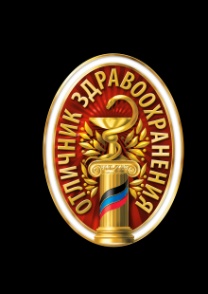 НАГРАЖДЕН(А)                                                   нагрудным знаком
                                              «ОТЛИЧНИК ЗДРАВООХРАНЕНИЯ»Министр здравоохраненияПриказ от 	201_ г. № 	                                             УДОСТОВЕРЕНИЕ                                                                     к ведомственной награде                                                                       Министерства здравоохранения                   Донецкой Народной Республики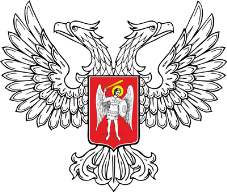 